ΤΜΗΜΑ ΜΗΧΑΝΙΚΩΝ ΠΕΡΙΒΑΛΛΟΝΤΟΣ – ΠΑΝΕΠΙΣΤΗΜΙΟ ΔΥΤΙΚΗΣ ΜΑΚΕΔΟΝΙΑΣΟνοματεπώνυμο:Κακλίδης Νικόλαος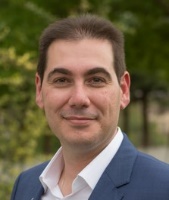 Ειδικότητα/Θέση:Μηχανολόγος Μηχανικός/Διδάσκων (Τμήμα Μηχανικών Περιβάλλοντος, ΠΔΜ)Μηχανολόγος Μηχανικός/Διδάσκων (Τμήμα Μηχανικών Περιβάλλοντος, ΠΔΜ)Σύντομο Βιογραφικό:Ο Δρ. Κακλίδης αποφοίτησε από το Τμήμα Μηχανολόγων Μηχανικών του Πανεπιστημίου Θεσσαλίας το 2005. Έλαβε το Διδακτορικό Δίπλωμα το 2011 από το Πανεπιστήμιο Δυτικής Μακεδονίας. Είναι συν-συγγραφέας 19 άρθρων σε διεθνή επιστημονικά περιοδικά, 24 σε διεθνή συνέδρια και 28 σε εθνικά συνέδρια (> 160 αναφορές, h = 8). Είναι μέλος, ως Μεταδιδακτορικός/Έμπειρος Ερευνητής, της ερευνητικής ομάδας Τεχνολογιών Εναλλακτικών & Ανανεώσιμων Καυσίμων), η οποία δραστηριοποιείται σε θέματα σχετικά με την “πράσινη” ενέργεια (τεχνολογίες και οικονομία του υδρογόνου, κυψέλες καυσίμου, ενεργειακή αξιοποίηση βιομάζας) και το περιβάλλον (αντιρρυπαντικές τεχνολογίες, αειφόρο διαχείριση απορριμμάτων).  Επίσης ασχολείται με την αξιοποίηση Εθνικών & Ευρωπαϊκών κονδυλίων μέσω της συμμετοχής του σε μεγάλο αριθμό ανταγωνιστικών προγραμμάτων έρευνας & ανάπτυξης. Το συγγραφικό έργο του Ν. Κακλίδη περιλαμβάνει επίσης τη μετάφραση ενός συγγράμματος που αναφέρεται στις χημικές διεργασίες.Ο Δρ. Κακλίδης αποφοίτησε από το Τμήμα Μηχανολόγων Μηχανικών του Πανεπιστημίου Θεσσαλίας το 2005. Έλαβε το Διδακτορικό Δίπλωμα το 2011 από το Πανεπιστήμιο Δυτικής Μακεδονίας. Είναι συν-συγγραφέας 19 άρθρων σε διεθνή επιστημονικά περιοδικά, 24 σε διεθνή συνέδρια και 28 σε εθνικά συνέδρια (> 160 αναφορές, h = 8). Είναι μέλος, ως Μεταδιδακτορικός/Έμπειρος Ερευνητής, της ερευνητικής ομάδας Τεχνολογιών Εναλλακτικών & Ανανεώσιμων Καυσίμων), η οποία δραστηριοποιείται σε θέματα σχετικά με την “πράσινη” ενέργεια (τεχνολογίες και οικονομία του υδρογόνου, κυψέλες καυσίμου, ενεργειακή αξιοποίηση βιομάζας) και το περιβάλλον (αντιρρυπαντικές τεχνολογίες, αειφόρο διαχείριση απορριμμάτων).  Επίσης ασχολείται με την αξιοποίηση Εθνικών & Ευρωπαϊκών κονδυλίων μέσω της συμμετοχής του σε μεγάλο αριθμό ανταγωνιστικών προγραμμάτων έρευνας & ανάπτυξης. Το συγγραφικό έργο του Ν. Κακλίδη περιλαμβάνει επίσης τη μετάφραση ενός συγγράμματος που αναφέρεται στις χημικές διεργασίες.Δημοσιεύσεις2013-2018(έως πέντε)“The combined impact of carbon type and catalyst-aided gasification process on the performance of a Direct Carbon Solid Oxide Fuel Cell”, M. Konsolakis, N. Kaklidis, V. Kyriakou, I. Garagounis, T. Kraia, A. Arenillas, J.A. Menéndez, R. Strandbakke, G.E. Marnellos. Solid State Ionics, 317, 268-275 (2018).“Iso-octane internal reforming in a solid oxide cell reactor”, A. Al-Musa, N. Kaklidis, M. Al-Saleh, A. Al-Zahrani, V. Kyriakou, G.E. Marnellos. Solid State Ionics, 288, 135-139 (2016).“Assessment of biochar as feedstock in a direct carbon solid oxide fuel cell”, M. Konsolakis, N. Kaklidis, G.E. Marnellos, D. Zaharaki, K. Komnitsas. Royal Society of Chemistry Advances, 5, 73399-73409 (2015).“Direct utilization of Lignite coal in a Co-CeO2/YSZ/Ag solid oxide fuel cell”, N. Kaklidis, I. Garagounis,V. Kyriakou, V. Besikiotis, A. Arenillas, J.A. Menéndez, G.E. Marnellos, M. Konsolakis. International Journal of Hydrogen Energy, 40, 14353-13363 (2015).“Insights into the role of SO2 and H2O on the surface characteristics and de-N2O efficiency of Pd/Al2O3 catalysts during N2O decomposition in the presence of CH4 and O2 excess”, M. Konsolakis, I.V. Yentekakis, G. Pekridis, N. Kaklidis, A.C. Psarras, G.E. Marnellos. Applied Catalysis B: Environmental, 138-139, 191-198 (2013).“The combined impact of carbon type and catalyst-aided gasification process on the performance of a Direct Carbon Solid Oxide Fuel Cell”, M. Konsolakis, N. Kaklidis, V. Kyriakou, I. Garagounis, T. Kraia, A. Arenillas, J.A. Menéndez, R. Strandbakke, G.E. Marnellos. Solid State Ionics, 317, 268-275 (2018).“Iso-octane internal reforming in a solid oxide cell reactor”, A. Al-Musa, N. Kaklidis, M. Al-Saleh, A. Al-Zahrani, V. Kyriakou, G.E. Marnellos. Solid State Ionics, 288, 135-139 (2016).“Assessment of biochar as feedstock in a direct carbon solid oxide fuel cell”, M. Konsolakis, N. Kaklidis, G.E. Marnellos, D. Zaharaki, K. Komnitsas. Royal Society of Chemistry Advances, 5, 73399-73409 (2015).“Direct utilization of Lignite coal in a Co-CeO2/YSZ/Ag solid oxide fuel cell”, N. Kaklidis, I. Garagounis,V. Kyriakou, V. Besikiotis, A. Arenillas, J.A. Menéndez, G.E. Marnellos, M. Konsolakis. International Journal of Hydrogen Energy, 40, 14353-13363 (2015).“Insights into the role of SO2 and H2O on the surface characteristics and de-N2O efficiency of Pd/Al2O3 catalysts during N2O decomposition in the presence of CH4 and O2 excess”, M. Konsolakis, I.V. Yentekakis, G. Pekridis, N. Kaklidis, A.C. Psarras, G.E. Marnellos. Applied Catalysis B: Environmental, 138-139, 191-198 (2013).Ερευνητικά Προγράμματα2013-2018 (έως πέντε)“Efficient Conversion of Coal to Electricity - Direct Coal Fuel Cells”, (DCFC) Research Fund for Coal and Steel (RFCS, EU).“Ανάπτυξη καινοτόμων καταλυτικών συστημάτων μέσω της συνέργειας δομικών και επιφανειακών προωθητών για τον ταυτόχρονο περιορισμό των εκπομπών οξειδίων (ΝΟx) και υποξειδίου (Ν2Ο) του αζώτου” (ΘΑΛΗΣ).”Construction of a Prototype Apparatus for the Production of Hydrogen and Power in Direct Hydrocarbon Solid Oxide Fuel Cell-Reactors” (Ιδιωτικό συμβόλαιο με KACST).”Μελέτη της απόδοσης κυψελών καυσίμων άμεσης τροφοδοσίας με στερεά καύσιμα: Περίπτωση της χρήσης Βιοκαυσίμων – DCFC: MF 2010-2013” (Γ.Γ.Ε.Τ.).“Μέτρηση εκπομπών αερίων του θερμοκηπίου και αξιολόγηση ποιοτικής κατάστασης υδάτων σε φυσικές και τεχνητές λίμνες της Δυτικής Μακεδονίας” (Εθνικό Κέντρο Περιβάλλοντος και Αειφόρου Ανάπτυξης (Ε.Κ.Π.Α.Α.)).“Efficient Conversion of Coal to Electricity - Direct Coal Fuel Cells”, (DCFC) Research Fund for Coal and Steel (RFCS, EU).“Ανάπτυξη καινοτόμων καταλυτικών συστημάτων μέσω της συνέργειας δομικών και επιφανειακών προωθητών για τον ταυτόχρονο περιορισμό των εκπομπών οξειδίων (ΝΟx) και υποξειδίου (Ν2Ο) του αζώτου” (ΘΑΛΗΣ).”Construction of a Prototype Apparatus for the Production of Hydrogen and Power in Direct Hydrocarbon Solid Oxide Fuel Cell-Reactors” (Ιδιωτικό συμβόλαιο με KACST).”Μελέτη της απόδοσης κυψελών καυσίμων άμεσης τροφοδοσίας με στερεά καύσιμα: Περίπτωση της χρήσης Βιοκαυσίμων – DCFC: MF 2010-2013” (Γ.Γ.Ε.Τ.).“Μέτρηση εκπομπών αερίων του θερμοκηπίου και αξιολόγηση ποιοτικής κατάστασης υδάτων σε φυσικές και τεχνητές λίμνες της Δυτικής Μακεδονίας” (Εθνικό Κέντρο Περιβάλλοντος και Αειφόρου Ανάπτυξης (Ε.Κ.Π.Α.Α.)).Διακρίσεις:Υποτροφία χορηγούμενη από το Ινστιτούτο Τεχνικής Χημικών Διεργασιών του ΕΚΕΤΑ στα πλαίσια των προγραμμάτων Έρευνας και Ανάπτυξης του ΕΚΕΤΑ (2007)Υποτροφία Μεταδιδακτορικής έρευνας χορηγούμενη από το Ίδρυμα Κρατικών Υποτροφιών (2017).Υποτροφία χορηγούμενη από το Ινστιτούτο Τεχνικής Χημικών Διεργασιών του ΕΚΕΤΑ στα πλαίσια των προγραμμάτων Έρευνας και Ανάπτυξης του ΕΚΕΤΑ (2007)Υποτροφία Μεταδιδακτορικής έρευνας χορηγούμενη από το Ίδρυμα Κρατικών Υποτροφιών (2017).